													PhotoInternational Student Application Form1. Personal details1.  Family name...........................................................................................................................................................................................2. Given names: ........................................................................................................................................................................................3. Order of names: ..................................................................................................................................................................................4. Date of birth (DD/MM/YYYY): ……………………………………………………………………..................................................................……….5. Gender:Male          Female 6. Citizenship: ..............................................................................................................................................................................................7. Country of current residence...........................................................................................................................................................2. Passport Information1. Passport Number …………………………………………………………………………………………………………………………………………………………………………………………………………………………..2. Issuing Authority ……………………………………………………………………………………………………………………………………………………………………………………………………………………………3. Date of Issue   (DD/MM/YYYY) …………………………………………………………………4. Expiration Date (DD/MM/YYYY) ……………………………………………………………………….3. Applicant Contact Details1. Phone: .....................................................................................................        2. Mobile(s): ................................................................................................................................................3. Email: ............................................................................................. …..          4. Alternative number/Email:…….......................................................................................................5. Contact Person ………………………………………………………………………………..……....................................................................................................................................................................6. Applicant’s permanent address outside Georgia: ...............................................................................................................................................................................................................................................................................................................................................................................................................................................................................................................................................................................................Post/zip code: ........................................................................Country:………..........................................................................................................................................................................................................7. Applicant’s mailing address (if different from above):............................................................................................................................................................................................................................................................................................................................................................................................................................................................................................................................................................................................ Post/zip code: ........................................................................Country:………........................................................................................................................................................................................................4. Program Commencement   	Please tick the box next to the program and semester that you are applying for: Bachelor in Business Administration program in English 	Fall Semester (October 2021)              Spring Semester (March 2022)5. Language Proficiency 1.  Native language …………………………………………………………………………………………………………………………………………………………………2. Other languages      …………………………………………………………	FLUENT	GOOD	FAIR	POOR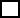      …………………………………………………………	FLUENT	GOOD	FAIR	POOR3. Knowledge of Georgian languageNONE	BASIC	POOR	FAIR  4.How do you intend to demonstrate that you have met English language proficiency requirements for the program applied?TOEFL  Indicate your registration number and test date……………………………......................…………………………………..………………IELTS Indicate the IELTS Test Report Form (TRF) number………………….......................……………………………………..………………….University Test I choose to take to take English Proficiency Test in University upon arrival 6. Academic Background Please listallsecondaryandpost-secondaryprogramsinwhichyouhave beenenrolled:ICourse/award..........................................................................................................................................................................Institution...................................................................................................................................................................................Country .....................................................Year started ................................Year completed..........................................IICourse/award..........................................................................................................................................................................Institution...................................................................................................................................................................................Country  .....................................................Year started ................................Year completed.........................................Areyoucurrentlystudying? No YesIf‘Yes’,pleaseprovidedetailsbelow.Course/ ……….................................................................................................................................................................Institution........................................................................................................................................................................Country  .............................................Year started ..............................Date results expected............................Do you wish to claim credit recognition on the basis of your previous study?  No   Yes7. Declaration and signatureI agree: •TotheUniversitycommunicatewithmeviaelectronicmeans; •TopermittheUniversitytoobtainmyacademicresultsfromotherinstitutions	Iunderstandthat: •SubmitteddocumentssupportingthisapplicationbecomethepropertyoftheUniversityandwillnotbereturnedtome; •TheUniversitymayvaryorcancelanydecisionitmakesiftheinformationIhavegivenisincorrectorincomplete; •Informationiscollectedonthisformandduringmyenrolmentis toensurestudentcompliancewiththeconditionsoftheirvisasandtheirobligationsunderGeorgian Legislation•Informationcollectedaboutmeonthisformandduringmyenrolmentcanbeprovided,incertain circumstances,totheGeorgianGovernmentanddesignated authoritiesandcanbedisclosedwithoutmyconsentwhereauthorizedorrequiredbylaw.I declare, that the information I have given in this application is correct and complete.If my application is accepted I undertake to observe university regulations and to ensure payment of fees and other liabilitiesApplicant’s signature: ...............................................................................................................................................................Date: ....................................................AnnexesPlease provide list of all documents attached..........................................................................................................................................................................................................................; ..........................pages..........................................................................................................................................................................................................................; ..........................pages..........................................................................................................................................................................................................................; ..........................pages..........................................................................................................................................................................................................................; ..........................pages..........................................................................................................................................................................................................................; ..........................pages..........................................................................................................................................................................................................................; ..........................pages..........................................................................................................................................................................................................................; ..........................pagesSubmit your completed application form and documentation to email:Or to authorized representative: Please indicate in email field “subject” as follows: “Application for | program name | from | your full name |”	